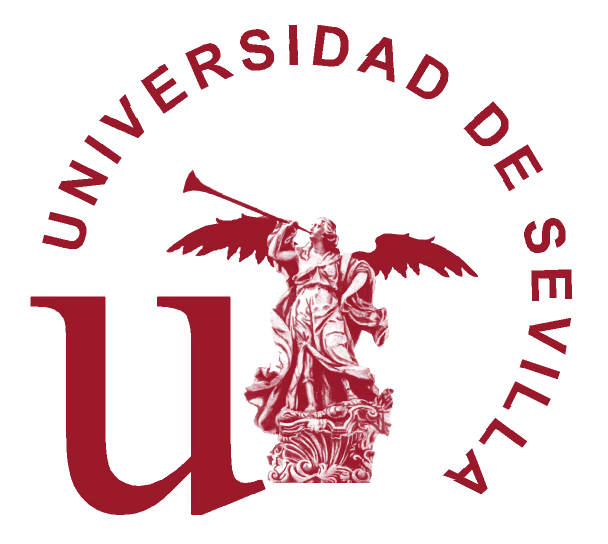 IMPRESO DE SOLICITUDCONVOCATORIA MOVILIDAD DOCENTE CENTROS ADSCRITOSDATOS PERSONALES:DATOS ACADÉMICOS:DESTINOS QUE SOLICITA POR ORDEN DE PREFERENCIAFirma del Respoonsable de Movilidad del Centro.					Firma del SolcitanteAPELLIDOS Y NOMBREDNI:DNI:FECHA NACIMIENTO:FECHA NACIMIENTO:DOMICILIO:CP:TELEFONO:TELEFONO:E-MAIL:CENTROORDENUNIVERSIDAD DE DESTINOPAÍS123